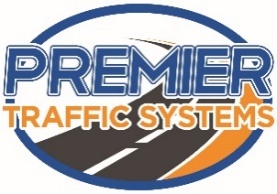 Section 1: Personal Information Section 2: General InformationSection 3: Education and Training Please tell us about your qualifications, including any relevant training courses with dates.Section 4: Information in support of your applicationPlease include any skills and experience you have acquired that can support this application whether within the working environment or outside of work.DeclarationI declare that all the information in this application form is true and complete to the best of my knowledge. I understand that knowingly giving false information will lead to disqualification, or if appointed, to dismissal.Signature:		Date:Other InformationPlease note you may be asked to provide details for two referees. Please complete Equality Monitoring Questionnaire. Completed applications can be emailed to info@premiertrafficsystems.co.uk or post to 3 Blacks Lane, Ballynahinch, BT248UT. OFFICE USE ONLYRef:Interview Date:DATE RECEIVED:Interview Time:Title:Surname:First Name(s):Address: Postcode:Contact Number:Email Address:Please state the position you have applied for:Please state the position you have applied for:Please state the position you have applied for:Do you have a UK work permit?Yes No Have you ever been convicted of a criminal offence?Yes No Do you hold a full current driving licence?Yes No Do you hold a valid CSR card?Yes No Do you hold any current LANTRA training?*If yes please list in Section 3Yes*No Are you able to work flexibly to meet the needs of the business? This may include evenings, weekends and bank holidays. Yes No 